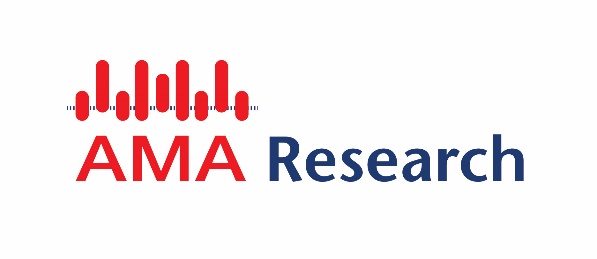 Press ReleaseOpportunities for growth in the Pumps market despite Covid-19 Pandemic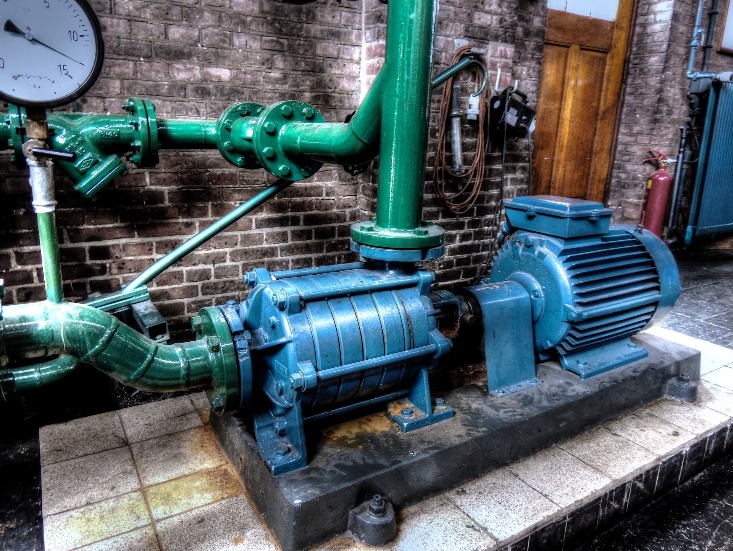 The UK Pump market fell by 8.3% in 2020, somewhat less than the overall fall in UK GDP (9.9%), as the impact of Covid-19 was mitigated to some extent by the fulfilment of orders placed prior to the pandemic. The level of new orders fell rather more sharply in 2020 than revenue levels and will subsequently affect revenues into 2021.Pumps are utilised in a wide range of markets. 2020 saw considerable variation between sectors - whilst demand in some sectors fell by 20% or more, others were more resilient and even, in a few cases, saw increased sales. Pharmaceutical and chemical industry demand for pumps has grown and continues to offer outstanding opportunities, whilst the construction, renewable energy and nuclear sectors also offer good prospects. In general, most manufacturing industries saw sharply reduced output and a reduction in demand for pumps used for process applications.Demand in water and wastewater remained broadly steady, as capital expenditure in the sector is largely tied to the cycle of the industry’s Asset Management Plans and is to a large extent independent of economic fluctuations. Construction output fell sharply in 2020, particularly in the residential sector, affecting demand for pumps used in the construction process itself as well as for products such as circulator pumps used in boilers.  However, the fire protection sector remained relatively buoyant.As previously mentioned, an important exception is the pharmaceutical industry where output grew, boosting demand for pumps used in Covid-19 applications such as the preparation of vaccines.  Some segments of the chemical industry, for example the production of hand sanitisers, disinfectants etc, also generated increased demand for pumps.Abdul Tantouch, Market Researcher at AMA Research, comments “Despite the Covid-19 pandemic, the UK pump market, though mature, continues to offer good opportunities for growth through its close association with expanding and emerging sectors of the UK economy.”The net outcome of such sectoral variations is that Covid-19 will have had a very different impact on individual manufacturing companies, depending on the nature of their business and the composition of their customer base. In general, companies with a diverse customer base are likely to have weathered the storm rather better than many others, through their ability to refocus their business on more resilient sectors.Although Brexit may have some impact on export markets, especially for European customers, initial indications are that it will not have a significant effect on the UK market, apart from creating minor administrative burdens and transactional costs in dealing with imported components and materials.Editors Note:The information was taken from the Pump Market Report – UK 2021-2025 by AMA Research, which is available to purchase now at www.amaresearch.co.uk or by calling 01242 235724.Please include our web address on any press release or article published. If you would like to receive more information on the report, or would like to speak to the Editor, then please contact:Roshni Patel
AMA Research
t: +44 (0) 1242 235724
e: roshnipatel@amaresearch.co.ukAbout AMA ResearchAMA Research is a leading provider of market research and consultancy services with over 30 years’ experience within the construction and home improvement markets. For more information, go to www.amaresearch.co.uk or follow us on Twitter @AMAResearch for all the latest building and construction market news.Since 2017, AMA Research has been part of Barbour ABI, a leading provider of construction intelligence services. Barbour ABI is part of UBM, which in June 2018 combined with Informa PLC to become a leading B2B information services group and the largest B2B Events organiser in the world. To learn more and for the latest news and information, visit www.ubm.com and www.informa.com.